ΠΑΡΑΡΤΗΜΑ ΙV – Πίνακες Οικονομικής Προσφοράς 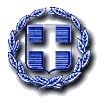 ΕΛΛΗΝΙΚΗ ΔΗΜΟΚΡΑΤΙΑ	ΝΟΜΟΣ ΤΡΙΚΑΛΩΝΔΗΜΟΣ ΤΡΙΚΚΑΙΩΝΟ Ι Κ Ο Ν Ο Μ Ι Κ Η    Π Ρ Ο Σ Φ Ο Ρ ΑΤης επιχείρησης 	, έδρα 	….., οδός …………………………………αριθμός	, τηλέφωνο	, email ……………………………..Οι συμμετέχοντες στο διαγωνισμό θα  υποβάλλουν προσφορά για το σύνολο της προμήθειας. Προσφορές  για μέρος της προμήθειας θα απορρίπτονται. ………/……/2024Ο ΠΡΟΣΦΕΡΩΝΟΜΑΔΑ 1: ΑΘΛΗΤΙΚΟΣ ΕΞΟΠΛΙΣΜΟΣ ΣΤΙΒΟΥΟΜΑΔΑ 1: ΑΘΛΗΤΙΚΟΣ ΕΞΟΠΛΙΣΜΟΣ ΣΤΙΒΟΥΟΜΑΔΑ 1: ΑΘΛΗΤΙΚΟΣ ΕΞΟΠΛΙΣΜΟΣ ΣΤΙΒΟΥΟΜΑΔΑ 1: ΑΘΛΗΤΙΚΟΣ ΕΞΟΠΛΙΣΜΟΣ ΣΤΙΒΟΥΟΜΑΔΑ 1: ΑΘΛΗΤΙΚΟΣ ΕΞΟΠΛΙΣΜΟΣ ΣΤΙΒΟΥΟΜΑΔΑ 1: ΑΘΛΗΤΙΚΟΣ ΕΞΟΠΛΙΣΜΟΣ ΣΤΙΒΟΥΟΜΑΔΑ 1: ΑΘΛΗΤΙΚΟΣ ΕΞΟΠΛΙΣΜΟΣ ΣΤΙΒΟΥA/AΕΙΔΟΣΜ.Μ.ΠΟΣΟΤΗΤΑΠΟΣΟΤΗΤΑΠΡΟΣΦΕΡΟΜΕΝΗ ΤΙΜΗ ΜΟΝΑΔΟΣ (ΠΡΟ ΦΠΑ) (€)ΣΥΝΟΛΟ1Στρώμα για Άλμα επί Κοντώ - Αγώνων Με Πιστοποίηση WORLD ATHLETICSΤΜΧ112Βάση για Στρώμα Άλματος επί ΚοντώΤΜΧ113Στυλοβάτες για Άλμα επί Κοντώ - Αγώνων Με Πιστοποίηση WORLD ATHLETICSΤΜΧ114Προστατευτικό κολώνας στυλοβάτη επί ΚοντώΤΜΧ115Πήχης για Άλμα επί Κοντώ - Αγώνων Με Πιστοποίηση WORLD ATHLETICSΤΜΧ116Πήχης για Άλμα εις Ύψος - Αγώνων Με Πιστοποίηση WORLD ATHLETICSΤΜΧ117Κλωβός Σφυροβολίας – Δισκοβολίας - Αγώνων Με Πιστοποίηση WORLD ATHLETICSΤΜΧ118Αναστολέας Σφαιροβολίας – Αγώνων Με Πιστοποίηση WORLD ATHLETICSΤΜΧ119Βατήρας Εκκίνησης – Αγώνων Με Πιστοποίηση WORLD ATHLETICSΤΜΧ1110Φυσικό εμπόδιο Steeple 500 cm – Αγώνων Με Πιστοποίηση WORLD ATHLETICSΤΜΧ1111Φυσικό εμπόδιο Steeple 396 cm – Αγώνων Με Πιστοποίηση WORLD ATHLETICSΤΜΧ1112Φυσικό εμπόδιο Steeple Λίμνης 366 cm – Αγώνων Με Πιστοποίηση WORLD ATHLETICSΤΜΧ1113Σημαία ΚριτώνΤΜΧ1114Μετροταινία 100 mΤΜΧ1115Μετροταινία 50 mΤΜΧ1116Μετροταινία 20 mΤΜΧ1117Γραμμή επισήμανσης τομέα ρίψεωνΤΜΧ1118Ακόντιο Αγώνων 800 gr. για ρίψεις έως 70 m Με Πιστοποίηση WORLD ATHLETICSΤΜΧ1119Ακόντιο Αγώνων 700 gr. για ρίψεις έως 65 m Με Πιστοποίηση WORLD ATHLETICSΤΜΧ1120Ακόντιο Αγώνων 600 gr. για ρίψεις έως 60 m Με Πιστοποίηση WORLD ATHLETICSΤΜΧ1121Ακόντιο Αγώνων 500 gr. για ρίψεις έως 50 m Με Πιστοποίηση WORLD ATHLETICSΤΜΧ1122Δίσκος Αγώνων 1 kg Με Πιστοποίηση WORLD ATHLETICSΤΜΧ1123Δίσκος Αγώνων 1,5 kg Με Πιστοποίηση WORLD ATHLETICSΤΜΧ1124Δίσκος Αγώνων 1,75 kg Με Πιστοποίηση WORLD ATHLETICSΤΜΧ1125Δίσκος Αγώνων 2 kg Με Πιστοποίηση WORLD ATHLETICSΤΜΧ1126Σφαίρα Αγώνων 3 kg. με διάμετρο 85 mm Με Πιστοποίηση WORLD ATHLETICSΤΜΧ1127Σφαίρα Αγώνων 4 kg. με διάμετρο 95 mm Με Πιστοποίηση WORLD ATHLETICSΤΜΧ1128Σφαίρα Αγώνων 5 kg. με διάμετρο 100 mm Με Πιστοποίηση WORLD ATHLETICSΤΜΧ1129Σφαίρα Αγώνων 6 kg. με διάμετρο 105 mm Με Πιστοποίηση WORLD ATHLETICSΤΜΧ1130Σφαίρα Αγώνων 7,26 kg. με διάμετρο 113 mm Με Πιστοποίηση WORLD ATHLETICSΤΜΧ1131Σφύρα Αγώνων 3 kg. με διάμετρο 85 mm Με Πιστοποίηση WORLD ATHLETICSΤΜΧ1132Σφύρα Αγώνων 4 kg. με διάμετρο 95 mm Με Πιστοποίηση WORLD ATHLETICSΤΜΧ1133Σφύρα Αγώνων 5 kg. με διάμετρο 100 mm Με Πιστοποίηση WORLD ATHLETICSΤΜΧ1134Σφύρα Αγώνων 6 kg. με διάμετρο 105 mm Με Πιστοποίηση WORLD ATHLETICSΤΜΧ1135Σφύρα Αγώνων 7,26 kg. με διάμετρο 110 mm Με Πιστοποίηση WORLD ATHLETICSΤΜΧ1136Βαλβίδα Δισκοβολίας Αγώνων Με Πιστοποίηση WORLD ATHLETICSΤΜΧ1137Κυκλικός δακτύλιος μετατροπής διαμέτρου βαλβίδας Με Πιστοποίηση WORLD ATHLETICSΤΜΧ1138Κασέτα για χειροκίνητο πίνακα απόδοσηςΤΜΧ11ΟΜΑΔΑ 2: ΗΛΕΚΤΡΟΝΙΚΟΣ ΕΞΟΠΛΙΣΜΟΣ ΧΡΟΝΟΜΕΤΡΗΣΗΣ ΚΑΙ ΑΠΟΤΕΛΕΣΜΑΤΩΝ ΣΤΙΒΟΥΟΜΑΔΑ 2: ΗΛΕΚΤΡΟΝΙΚΟΣ ΕΞΟΠΛΙΣΜΟΣ ΧΡΟΝΟΜΕΤΡΗΣΗΣ ΚΑΙ ΑΠΟΤΕΛΕΣΜΑΤΩΝ ΣΤΙΒΟΥΟΜΑΔΑ 2: ΗΛΕΚΤΡΟΝΙΚΟΣ ΕΞΟΠΛΙΣΜΟΣ ΧΡΟΝΟΜΕΤΡΗΣΗΣ ΚΑΙ ΑΠΟΤΕΛΕΣΜΑΤΩΝ ΣΤΙΒΟΥΟΜΑΔΑ 2: ΗΛΕΚΤΡΟΝΙΚΟΣ ΕΞΟΠΛΙΣΜΟΣ ΧΡΟΝΟΜΕΤΡΗΣΗΣ ΚΑΙ ΑΠΟΤΕΛΕΣΜΑΤΩΝ ΣΤΙΒΟΥΟΜΑΔΑ 2: ΗΛΕΚΤΡΟΝΙΚΟΣ ΕΞΟΠΛΙΣΜΟΣ ΧΡΟΝΟΜΕΤΡΗΣΗΣ ΚΑΙ ΑΠΟΤΕΛΕΣΜΑΤΩΝ ΣΤΙΒΟΥΟΜΑΔΑ 2: ΗΛΕΚΤΡΟΝΙΚΟΣ ΕΞΟΠΛΙΣΜΟΣ ΧΡΟΝΟΜΕΤΡΗΣΗΣ ΚΑΙ ΑΠΟΤΕΛΕΣΜΑΤΩΝ ΣΤΙΒΟΥΟΜΑΔΑ 2: ΗΛΕΚΤΡΟΝΙΚΟΣ ΕΞΟΠΛΙΣΜΟΣ ΧΡΟΝΟΜΕΤΡΗΣΗΣ ΚΑΙ ΑΠΟΤΕΛΕΣΜΑΤΩΝ ΣΤΙΒΟΥ39Ηλεκτρονικό Σύστημα Εκκίνησης με Ηχείο και βαλίτσα αποθήκευσης & μεταφοράςΤΜΧ1140Μικρόφωνο για Ηλεκτρονικό Σύστημα ΕκκίνησηςΤΜΧ1141Πρόσθετο Ηχείο για Ηλεκτρονικό Σύστημα ΕκκίνησηςΤΜΧ1142Ηλεκτρονικό ΑνεμόμετροΤΜΧ1143Ηλεκτρονικός πίνακας ένδειξης ταχύτητας ανέμουΤΜΧ1144Σύστημα photo finishΤΜΧ1145Βιντεοκάμερα photo finish γραμμής τερματισμούΤΜΧ1146Ηλεκτρονικός Πίνακας Αποτελεσμάτων - μικρόςΤΜΧ1147Ηλεκτρονικός Πίνακας Αποτελεσμάτων – μεγάλοςΤΜΧ11ΣΥΝΟΛΟ:ΣΥΝΟΛΟ:ΦΠΑ 24%:ΦΠΑ 24%:ΓΕΝΙΚΟ ΣΥΝΟΛΟ:ΓΕΝΙΚΟ ΣΥΝΟΛΟ: